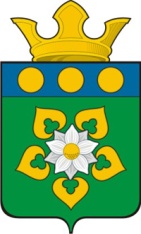 КУЛАКОВСКОЕ МУНИЦИПАЛЬНОЕ ОБРАЗОВАНИЕАдрес администрации625526, село Кулаково, ул. Советская, 1Телефоны8(3452)777–039, факс 777-075
Адрес электронной почты adm.kulakovo@mail.ruГрафик личного приема граждан:Глава администрации: вторник 08.00-16.00, четверг 08.00-12.00, тел. 8-(3452)777-039
Заместитель главы администрации: вторник, четверг 08.00-16.00, тел. 8-(3452)777-075
Специалисты администрации: вторник, четверг 08.00-16.00, тел. 8-(3452)777-302, Телефоны справочных и экстренных службПожарная служба 8-(3452)777-110
МУП ЖКХ 8(3452)777-201, 8(3452)771-042
Газовая служба 8(3452)764-492
Диспетчер электросетей 8(3452)791-388
Кулаковский ФАП 8(3452)777-068 
Луговской ФАП 8(3452)771-069
Автоматическая телефонная станция 8(3452)777-006
Дежурная часть РОВД 8(3452)300-202
УУМ ОВД Тюменского района 8(3452)777-287Фельдшерско-акушерский пункт в с.Кулаково, Областная больница №19 по адресу: с.Кулаково, Советская, 3а. Тел. (3452) 77-70-68; Прием: с пн.- суб. с 08 мин до 14-30 часов с перерывом на обед 12-30 до 13 ч.Областная больница №19 на ул. Авторемонтной 2а; www.ob19.ru; регистратура 3452-59-34-44; приемная глав. врача 3452-43-04-04; С 08 до 16 часов. ОБРАЗОВАНИЕ:МАДОУ Кулаковский Детский Сад "Ручеек". Адрес: с. Кулаково, ул.60 лет СССР, д.2. Тел. (3452)777093, эл. адрес:  rucheek-72@mail.ru,  сайт: http://www.dsrucheek.com/ .Школа МАОУ Кулаковская СОШ. Адрес: с. Кулаково с, ул. Семеновых, 101А. Тел.: (3452) 777-267, (3452) 777-067. Эл. адрес: kulakovo-72@mail.ru Сайт: https://atmr.ru/shkoly/kulakovskaya-shkola/О Кулаковском МОКулаково — одно из самых старых сел области. Еще в документах 1623 года сообщается, что вверх по Туре от Тюмени стояла двухдворная деревня Кулакова, основанная в 1595 году. Селом стала в начале ХХ века, когда на средства купца Николая Мартемьяновича Чукмалдина, уроженца села, построена Свято-Никольская церковь. На территории МО находятся две средние школы. МОУ Кулаковская общеобразовательная средняя школа сдана в эксплуатацию в 1976 году и рассчитана на 691 учащегося, однако в настоящее время занята лишь на треть. В 1996 году школе был передан детский сад «Солнышко» на 120 мест. Сейчас здесь открыты три группы. В МО действуют два фельдшерско-акушерских пункта, Дом культуры, культурно-досуговый центр «Мечта», в здании которого расположены библиотека, детская школа искусств. Объекты социально-культурного назначения обслуживает муниципальное предприятие жилищно-коммунального хозяйства Горьковского МО (отопление — газовая центральная котельная, индивидуальное газовое отопление).На территории МО ведется интенсивное строительство индивидуального жилья — в год вводится в среднем 2 тыс. кв. м.Все населенные пункты Кулаковского МО соединены с главными автомагистралями области асфальтированными дорогами. Ведется газификация домов.На 01.01.2015 года численность населения составило 2 576 человек.